Cumberland Family Medical Center, in conjunction with your child’s Family Resource/Youth Services Center, is offering dental screenings at your child’s school! These screenings will be performed by a licensed dentist and may occur twice during the school year. This preventative service includes a visual screening, cleaning, fluoride treatment, x-rays and sealants, if needed. If any dental issues are found, the child will be referred to his/her personal dentist, and a follow-up report will be provided to the parent/guardian. Each participating student will receive a gift pack that includes a new toothbrush and toothpaste. If you would like for your child to participate, please complete both sides of this form and return it to the Family Resource/Youth Services Center at your child’s school. 
Insurance Information:Does the student have Medical Insurance?  Yes / No 	 Name of Medical Insurance Provider:__________________________________ID Number:________________________________________	  Group Number:___________________________________________Does the student have Dental Insurance?  Yes / No   Name of Dental Insurance Provider:____________________________________ID Number:________________________________________    Group Number: __________________________________________If NO medical and/or dental insurance, would you like assistance in obtaining insurance through the Affordable Care Act?  Yes  /  NoMedical History Information:Name of the students primary care physician?:_____________________________________Last visit?_______________________Does the student have or has he/she ever had:Heart Murmur?      	YES  /  NO       Diabetes?      		YES  /  NOSeizures?      		YES  /  NORheumatic Heart Disease?                YES  /  NOBleeding Problems?      	               YES  /  NOCongenital Heart Disease?                YES  /  NOIs the student currently taking any medication?      YES  /  NO      	Asthma			               YES/  NO		
If yes, please list medication(s): ____________________________________________________________________________________________________________Does the student have any allergies?      YES  /  NO
If yes, please list allergies: ____________________________________________________________________________________________________________Has the student been to the dentist before?      YES  /  NO      If yes, date of last dental visit?__________________________________
Name of student’s dentist: ______________________________________Is there anything else we should know about the student’s health or about any dental care he/she has had in the past? If so, please explain: ________________________________________________________________________________________________________________________________________________________________________________________________________________________________________________
                                   COMPLETE BOTH SIDES OF THIS FORM                                      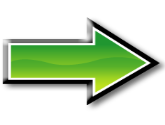 CONSENT OF PARTICIAPTION AND RECEIPT OF NOTICE OF PRIVACY PRACTICES_____  YES, I give consent for the named student to participate in the dental outreach program. I understand this student may receive cleanings twice during the school year, sealants, and x-rays if needed. I give permission for insurance to be billed, if applicable.  I have read and understand the Receipt of Notice of Privacy Practices.  I understand it is my responsibility to notify Cumberland Family Medical Center, Inc. (dba: Adair Family Medical Center, Casey Family Medical Center, Clinton Family Medical Center, Cumberland Family Medical Center, Glasgow Pediatric Healthcare, Greensburg Healthcare, Jamestown Family Medical Center, McCreary Family Medical Center, Monroe Family Medical Center, Munfordville Family Medical Center, Russell Family Medical Center, Women’s Care of the Bluegrass/Family Care of the Bluegrass, Wellness on Wheels) regarding any restrictions to disclosure of my health information regarding this or any subsequent visit._____  No, I do not want the above named student to participate in the dental outreach program. I have read and understand the Receipt of Notice of Privacy Practices.  I understand it is my responsibility to notify Cumberland Family Medical Center, Inc. (dba: Adair Family Medical Center, Casey Family Medical Center, Clinton Family Medical Center, Cumberland Family Medical Center, Glasgow Pediatric Healthcare, Greensburg Healthcare, Jamestown Family Medical Center, McCreary Family Medical Center, Monroe Family Medical Center, Munfordville Family Medical Center, Russell Family Medical Center, Women’s Care of the Bluegrass/Family Care of the Bluegrass, Wellness on Wheels) regarding any restrictions to disclosure of my health information regarding this or any subsequent visit.If the student is not enrolled in Kentucky Medicaid, you may attach a $10.00 check to pay for the student’s screening. Please make your check payable to Cumberland Family Medical Center, Inc., and please include the student’s name on the check. Thank you.

Parent/Guardian Signature: ___________________________________________  Date:  ______  /  ______  /  ______
DENTAL OUTREACH PROGRAM
Receipt of Notice of Privacy Practicesdba: Adair Family Medical Center, Casey Family Medical Center, Clinton Family Medical Center, Cumberland Family Medical Center, Glasgow Pediatric Healthcare, Greensburg Healthcare, Jamestown Family Medical Center, McCreary Family Medical Center, Monroe Family Medical Center, Munfordville Family Medical Center, Russell Family Medical Center, Women’s Care of the Bluegrass/Family Care of the Bluegrass, Wellness on WheelsI understand that as part of my participation in the Dental Outreach Program, health records are originated and maintained.  These health records describe my dental history, symptoms, examination and recommendation for future treatment and/or care.  I understand this information serves as:A basis for planning my care and treatmentA means of communication among health professionalsA source of information for applying my  medical informationA means by which a third-party (i.e. Medicaid) can verify that services were actually providedA tool for routine health care operations such as assessing quality and reviewing the competence of health care professionalsCumberland Family Medical Center, Inc. (dba: Adair Family Medical Center, Casey Family Medical Center, Clinton Family Medical Center, Cumberland Family Medical Center, Glasgow Pediatric Healthcare, Greensburg Healthcare, Jamestown Family Medical Center, McCreary Family Medical Center, Monroe Family Medical Center, Munfordville Family Medical Center, Russell Family Medical Center, Women’s Care of the Bluegrass/Family Care of the Bluegrass, Wellness on Wheels) Notice of Privacy Practices gives a more complete description of how my health information may be used or disclosed.  The Notice also explains my rights regarding my personal health information, including the right to access my own records and the right to request restrictions as to how my health information is used or disclosed.